INTERNSHIP - ACCOUNTING DEPARTMENT 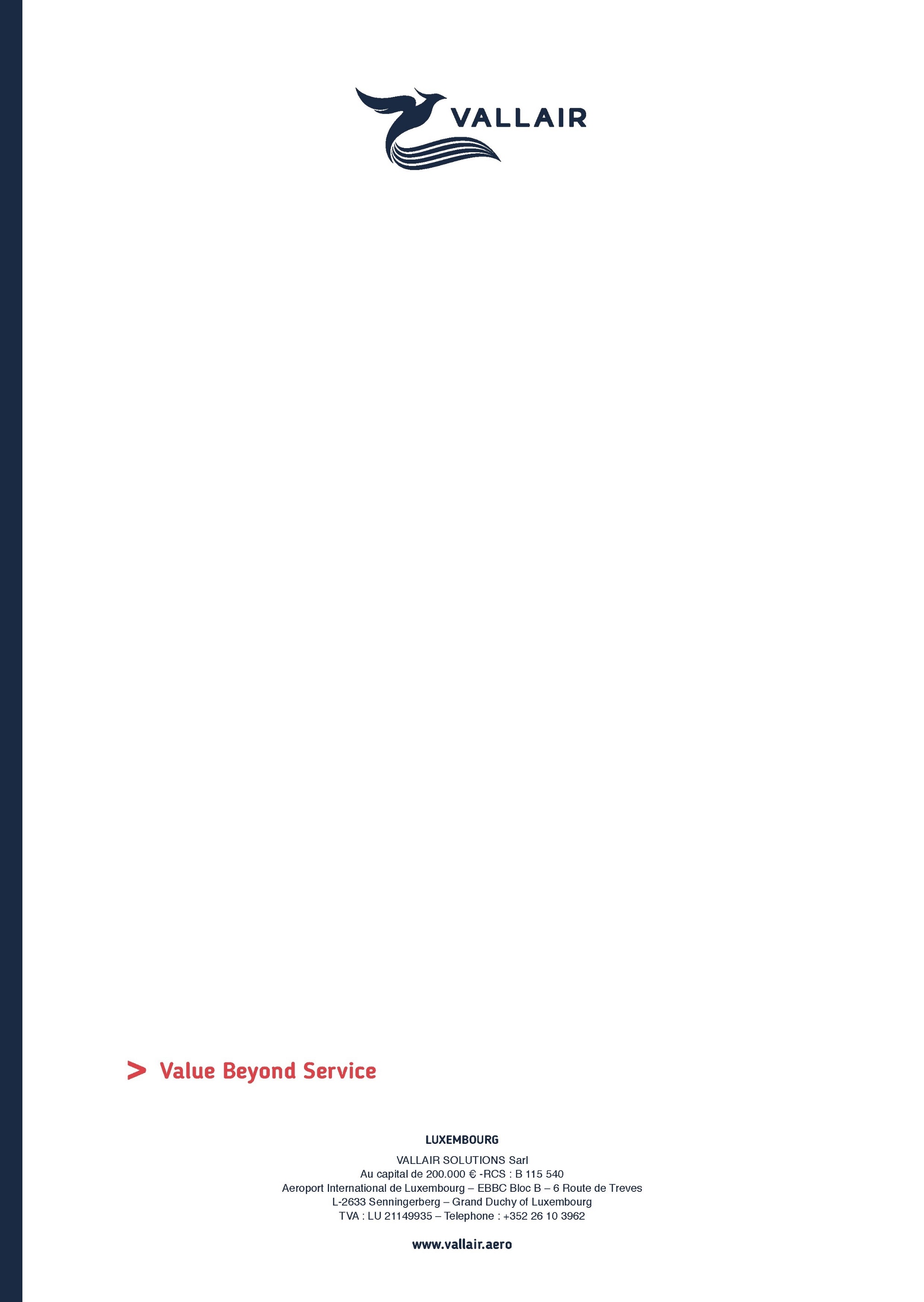 Vallair is a multi-faceted aviation business that maximizes the life and value of aircraft, engines, and parts. We are an end-to-end aviation specialist, headquartered in Luxembourg. The intern will have a direct contact with accounting department and our ongoing projects in commercial aviation. S/he will experience a dynamic, fast paced and international environment.   ResponsibilitiesOrganize efficiently the accounting documents archivalAssist in the monthly project control report.Tracking accounting information on requestCompiling and analysing data on requestOutcomesUnderstanding of:Accounting department.Financial reports.Account reconciliation tasks.Bookkeeping practices and processesExposure to daily accounting activitiesRequirementsBachelor/Master Student or Graduate in Accounting or Finance.Strong analytical skills and detail-oriented mindset.Dynamic, proactive approach and ability to work under pressure within strict deadlines.Fluent in English.Good interpersonal, organizational and communication skills.Microsoft Excel and Word. To apply for this position please send your CV and cover letter in English to career@vallair.aero